Himalaya Design Awards喜马拉雅·设计之巅奖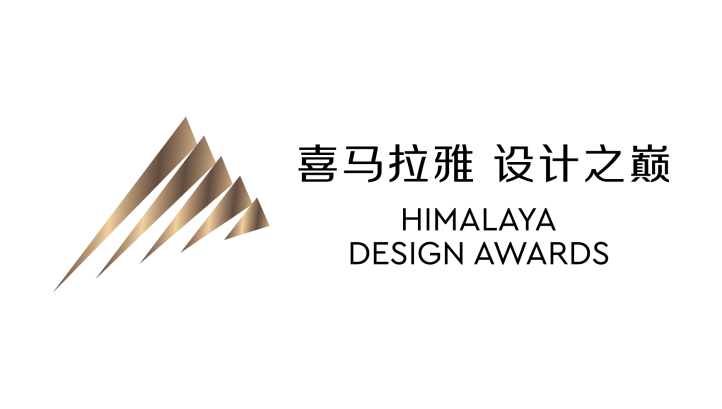 Himalaya Design Awards喜马拉雅·设计之巅奖（简称：HIMALAYA奖）携最高山脉之名而来，取巅峰锐意，为高定赋能。喜马拉雅·设计之巅依托“严谨、公平、公正”的评选理念，将喜马拉雅·设计之巅奖打造成全球高端设计和最具影响力的大奖，致力于推动高端设计和产业发展，提升人类居住空间和高品质的生活方式。2023喜马拉雅•设计之巅奖，精彩仍在继续！我们诚邀更多的合作伙伴，设计师和品牌商家加入HIMALAYA奖，共同助力喜马拉雅•设计之巅奖精神理念传播，实现产业与设计共振，让好设计带来更高品质的美好生活。申报流程：奖项设置：①定制家居设计类高端定制家居、轻高定家居等②居住空间设计类别墅、大宅、住宅等居住空间、展示空间软装陈设空间③商业空间设计类休闲及娱乐空间、文化及公共用地、商业及办公空间等④家具产品设计类室内家具、休闲户外家具等⑤高定材料设计类高端家居材料产品（饰面、五金、岩板、创新材料等）⑥收纳空间设计类厨/衣柜收纳、整体收纳等⑦门窗产品设计类家居门窗产品⑧生活方式类酒窖、雪茄房、健身房、室内高尔夫练习室、影音房等⑨生活美学设计类高端软装设计、艺术衍生品申报要求：参赛作品图片为竣工后的实景照片或者效果图（集体创作必须标明主创设计师姓名）；家居产品、家居材料及门窗产品的参赛作品图片为完整的产品图或概念图；第四届参赛作品的设计时间要求：2023年01月01日至2023年11月31日内，全球范围内落成的项目作品；参赛资料1）《HIMALAYA奖参赛表格》2）参赛图片：参赛设计师个人半身照片；作品图不限于:原始平面图、设计效果图 、实景图 、空间细节图；图片标准：像素不小于300 dpi ；照片格式：JPG／PNG；CMYK 色彩模式。3）项目背景及设计说明（300-500字左右）注：可根据项目类型与设计性质补充上传亮点图文资料。文件夹命名格式：喜马拉雅奖参评奖项名+姓名+企业或机构名；组委会：刘奕麟      邮箱：13941767799@163.com参赛方式： 1）大赛官方机构（主办方、协办方、战略合作伙伴、高定俱乐部会员、高定展参展企业）共同推荐候选人；2）设计师自我申报；3）参赛费用：免费报名，作品入围后需缴纳参赛费：中国大陆及港澳台地区参赛报名费：设计师参赛费3000元人民币/件作品；企业参赛费8000元人民币/件作品；境外参赛者参赛报名费：500美金/件作品。参赛成功后，不因任何原因退费。获奖权益：获取大赛官方颁发的证书及奖杯；Himalaya奖官方网站页面优先展示人物形象及作品；申请表（中国）申明：本公司承诺，对自身提交的参会参展资料真实性、合法性负责，并保证不会侵犯到他人合法权益。                                                    签字/盖章：                                           2023年 　月  　日请填写完毕后发送至大会组委会邮箱13941767799@163.com，文件夹命名格式：喜马拉雅奖参评奖项名+姓名+企业或机构名，我们将在您提交申请表格3个工作日给予回复，谢谢！2023.07.08— 2023.11.15HIMALAYA奖作品报名期限2023.11.15— 2023.11.20HIMALAYA奖作品初评及入围名单公布2023.11.20— 2023.11.30HIMALAYA奖终评2023.12.08HIMALAYA奖颁奖典礼基本信息基本信息基本信息公司 性质□国企 □私企 □外资主营业务范围□ 商业 □办公  □居住 □酒店 □文化 □餐饮  □医养  □产业 □城市更新 □旅游 □市政 □生态景观国家 省  城市                设计师     电话  邮件 公司地址申报项目名称项目介绍申报类别HIMALAYA定制家居设计奖高端定制家居、轻高定家居等HIMALAYA居住空间设计奖别墅、大宅、住宅等居住空间、展示空间软装陈设空间HIMALAYA商业空间设计奖休闲及娱乐空间、文化及公共用地、商业及办公空间等HIMALAYA家具产品设计奖室内家具、休闲户外家具等HIMALAYA高定材料设计专项奖高端家居材料产品（饰面、五金、岩板、创新材料等）HIMALAYA收纳空间设计奖厨/衣柜收纳、整体收纳等HIMALAYA门窗产品设计奖家居门窗产品HIMALAYA生活方式设计奖酒窖、雪茄房、健身房、室内高尔夫练习室、影音房等HIMALAYA生活美学设计奖高端软装设计、艺术衍生品HIMALAYA定制家居设计奖高端定制家居、轻高定家居等HIMALAYA居住空间设计奖别墅、大宅、住宅等居住空间、展示空间软装陈设空间HIMALAYA商业空间设计奖休闲及娱乐空间、文化及公共用地、商业及办公空间等HIMALAYA家具产品设计奖室内家具、休闲户外家具等HIMALAYA高定材料设计专项奖高端家居材料产品（饰面、五金、岩板、创新材料等）HIMALAYA收纳空间设计奖厨/衣柜收纳、整体收纳等HIMALAYA门窗产品设计奖家居门窗产品HIMALAYA生活方式设计奖酒窖、雪茄房、健身房、室内高尔夫练习室、影音房等HIMALAYA生活美学设计奖高端软装设计、艺术衍生品